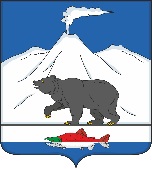 АДМИНИСТРАЦИЯОЗЕРНОВСКОГО ГОРОДСКОГО ПОСЕЛЕНИЯУСТЬ-БОЛЬШЕРЕЦКОГО  МУНИЦИПАЛЬНОГО РАЙОНА_______________________________________________________________________	684110, Камчатский край	                                     ИНН 4108006397 КПП 410800001Усть-Большерецкий районп. Озерновский,ул. Октябрьская,  20Телефон/факс  (8-41532) 2-42-60,  2-45-61,  24-3-32Эл.почта.: imushozer@mail.ru________________________________________________________________________                                                                                                                                                                                                                                                                                                                                                                                                                                                                                                                                                                                                                                                                                                                                                                                                                                                                                исх. № 283-и от 10.11.2021	Разъяснения положений конкурснойдокументации по извещению                                                                                                                     № 1/озер-21-к от 15.10.2021Просим разъяснить, каким нормативным актом руководствоваться при подготовке документации для участия в открытом конкурсе, с учетом отсутствия в поселении нотариуса.В соответствии с подпунктом 1 пункта 7 Информационной карты Конкурсной документации (Приложение № 6) указаны документы, необходимые для предъявления в составе конкурсной заявки, в том числе и выписка из ЕГРЮЛ. Если претендент не имеет возможности предоставить оригинал выписки из ЕГРЮЛ, то необходимо предоставить заверенную копию данного документа. Порядок заверения копий документов регулируется одновременно несколькими законодательными актами:- Указ Президиума Верховного Совета СССР от 4 августа 1983 № 9779-X (далее по тексту- Указ);- Государственный стандарт РФ ГОСТ Р 6.30-200 от 3 марта 2003 № 65-ст.Приказом Росстандарта от 17.10.2013 N 1185-ст, под заверенной копией документа понимается такая копия, на которой в соответствии с установленным порядком проставлены реквизиты, обеспечивающие ее юридическую значимость.              В соответствии с подпунктом 2 пункта 7 Информационной карты Конкурсной документации (Приложение № 6) указаны документы, необходимые для предъявления в составе конкурсной заявки, в том числе документы, подтверждающие соответствие претендента установленным требованиям для участия в конкурсе, или заверенные в установленном порядке копии таких документов. При этом "Надлежащим образом заверенной копией" может быть признана либо нотариально заверенная копия документа, осуществленная нотариусом в соответствии с требованиями ст. 48, 77, 79 "Основ законодательства РФ о нотариате", либо копия документа, заверенная юридическим лицом с соблюдением требований ГОСТов.              В Озерновском городском поселении, если на момент подготовки документов претендента нет нотариуса, эту функцию исполняет глава поселения или его уполномоченное должностное лицо.             В соответствии с Указом, предприятия, учреждения и организации могут выдавать копии имеющихся у них документов, исходящих от других предприятий, учреждений и организаций, от которых получить непосредственно копии этих документов затруднительно или невозможно.  При наличии подлинников документов в организации, заверить копии данных документов может руководитель юридического лица.На основании каких нормативных актов рассчитывался размер платы за содержание и текущий ремонт общего имущества для МКД, является ли она экономически обоснованной.            Для расчета стоимости жилищно-коммунальных услуг Администрация Озерновского городского поселения руководствовалась нормативно-правовыми актами; «Правила и нормы технической эксплуатации жилищного фонда МДК 2-03.2003  (утв. постановлением Госстроя РФ от 27 сентября 2003 г. N 170), Приказ Госстроя РФ от 9 декабря 1999 г. N 139 "Об утверждении Рекомендаций по нормированию труда работников, занятых содержанием и ремонтом жилищного фонда", Методическое пособие по содержанию и ремонту жилищного фонда МДК 2-04.200 (утв. Госстроем РФ), методическими рекомендациями Комитета ЖКХ,ТЭК, транспорта, связи и строительства администрации Усть-Большерецкого муниципального района, документами по обоснованию «Расчета стоимости жилищно-коммунальных услуг на 2009 год», Решением Собрания депутатов Озерновского городского поселения от 09.06.2009 г № 147, Постановлением главы Озерновского городского поселения Усть-Большерецкого муниципального района от 01.07.2009 г № 63. Калькуляция платы за содержание и текущий ремонт указана в конкурсной документации.Просим разъяснить установление различного размера платы для собственников, проживающих на первых и последующих этажах, а также отсутствие платы за работы и услуги по управлению МКД в перечне обязательных работ и услуг.        «Размер платы за содержание и ремонт жилого помещения устанавливается одинаковым для собственников жилых и нежилых помещений в многоквартирном доме» - понятие пояснения таково, что собственники жилых помещений (то есть жилых квартир) и собственники нежилых помещений (то есть магазинов, парикмахерских и т.п.) находящихся в данных многоквартирных домах, оплачивают содержание и ремонт по единому тарифу.         При расчете размера платы за содержание и ремонт жилого помещения в 2009 году Администрация Озерновского городского поселения руководствовалась приложением № 1 к   Методическому пособию по содержанию и ремонту жилищного фонда МДК 2-04.200 (утв. Госстроем РФ), а также методическими рекомендациями Комитета ЖКХ, ТЭК, транспорта, связи и строительства администрации Усть-Большерецкого муниципального района. 